§414-B.  Publicly owned treatment works1.  Definition. [PL 2017, c. 353, §2 (RP).]2.  Pretreatment standards.  The department may establish pretreatment standards for the introduction into publicly owned treatment works of pollutants that interfere with, pass through or otherwise are incompatible with those treatment works. In addition, the department may establish pretreatment standards for designated toxic pollutants that may be introduced into a publicly owned treatment works.  In order to assume and properly administer the authority to issue and enforce permits under the Federal Water Pollution Control Act, the department may adopt rules as necessary, provided that the rules comply with the Federal Water Pollution Control Act or 40 Code of Federal Regulations, Part 403.The department may require that any license for a discharge from a publicly owned treatment works include conditions to require the identification of pollutants, in terms of character and volume, from any significant source introducing pollutants subject to pretreatment standards, and to assure compliance with these pretreatment standards by each of these sources.[PL 1997, c. 794, Pt. A, §26 (AMD).]2-A.  Prohibited discharge through publicly owned treatment works.  The discharge to a publicly owned treatment works of any pollutant that interferes with, passes through or otherwise is incompatible with these works, or that is a designated toxic pollutant, is prohibited unless in compliance with pretreatment standards established for the applicable class or category of discharge.  Violation of the terms and conditions of local pretreatment regulations or a user contract, permit or similar agreement between an industrial user and the owner of a publicly owned treatment works is prohibited.  A violation may be enforced by the State or the owner of the treatment works or through joint action.[PL 1997, c. 794, Pt. A, §27 (AMD).]3.  User charges.  The department may impose as a condition in any license for the discharge of pollutants from publicly owned treatment works appropriate measures to establish and insure compliance by users of such treatment works with any system of user charges required by state or federal law or regulations promulgated thereunder.[PL 1989, c. 890, Pt. A, §40 (AFF); PL 1989, c. 890, Pt. B, §32 (AMD).]4.  Acceptance of wastewater.  Municipal and quasi-municipal wastewater treatment facilities constructed wholly or in part with funding allocated pursuant to section 411 shall accept for treatment holding tank wastewater from any watercraft sewage pump-out facilities required pursuant to section 423‑B.  Municipal and quasi-municipal wastewater treatment facilities may charge an annual or per visit fee for this service to be approved by the commissioner.[PL 1989, c. 890, Pt. A, §40 (AFF); PL 1989, c. 890, Pt. B, §33 (AMD).]5.  Operation and maintenance and asset management; rules.  The department may adopt rules establishing standards for operation and maintenance and asset management for publicly owned treatment works and municipal satellite collection systems.  For the purposes of this subsection, "municipal satellite collection system" has the same meaning as in section 414‑D, subsection 1, paragraph A.  Rules adopted pursuant to this subsection are major substantive rules as defined in Title 5, chapter 375, subchapter 2‑A.[PL 2019, c. 582, §1 (NEW).]SECTION HISTORYPL 1973, c. 450, §15 (NEW). PL 1979, c. 444, §§8,9 (AMD). PL 1989, c. 433, §1 (AMD). PL 1989, c. 890, §§A40,B31-33 (AMD). PL 1997, c. 794, §§A26,27 (AMD). PL 2001, c. 232, §12 (AMD). PL 2017, c. 353, §2 (AMD). PL 2019, c. 582, §1 (AMD). The State of Maine claims a copyright in its codified statutes. If you intend to republish this material, we require that you include the following disclaimer in your publication:All copyrights and other rights to statutory text are reserved by the State of Maine. The text included in this publication reflects changes made through the First Regular and First Special Session of the 131st Maine Legislature and is current through November 1, 2023
                    . The text is subject to change without notice. It is a version that has not been officially certified by the Secretary of State. Refer to the Maine Revised Statutes Annotated and supplements for certified text.
                The Office of the Revisor of Statutes also requests that you send us one copy of any statutory publication you may produce. Our goal is not to restrict publishing activity, but to keep track of who is publishing what, to identify any needless duplication and to preserve the State's copyright rights.PLEASE NOTE: The Revisor's Office cannot perform research for or provide legal advice or interpretation of Maine law to the public. If you need legal assistance, please contact a qualified attorney.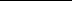 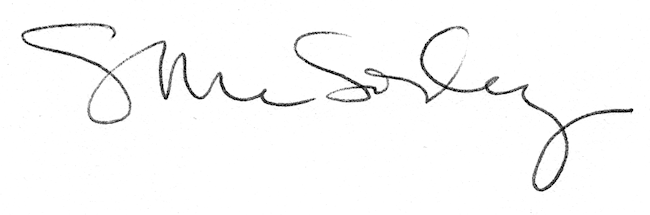 